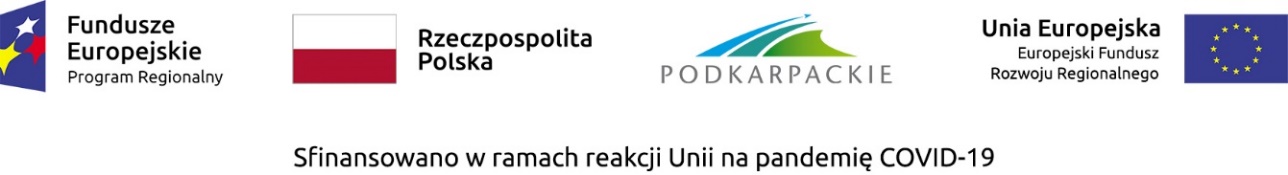 Informacja o projekcie, który spełnił warunkowo kryteria i został warunkowo wybrany do dofinansowania ze środków 
Regionalnego Programu Operacyjnego Województwa Podkarpackiego na lata 2014-2020 
w ramach osi priorytetowej XI REACT-EUdziałania 11.3 Modernizacja energetyczna budynków użyteczności publicznej – REACT-EU – projekt pozakonkursowy GOPRnabór nr RPPK.11.03.00-IZ.00-18-001/22Lp.Nr wnioskuNazwaWnioskodawcyTytuł projektuCałkowita wartość projektu(PLN)Kwota udzielonego dofinansowania (PLN)Liczba uzyskanych punktówWynik oceny merytorycznejWniosek wybrany do dofinansowania(TAK/NIE)1.RPPK.11.03.00-18-0001/22Grupa Regionalna Górskiego Ochotniczego Pogotowia Ratunkowego Grupa BieszczadzkaModernizacja energetyczna budynków Grupy Regionalnej GOPR Grupy Bieszczadzkiej w Sanoku, Ustrzykach Górnych i Cisnej12 065 834,375 317 808,69N/DPOZYTYWNA WARUNKOWATAK
(warunkowo)